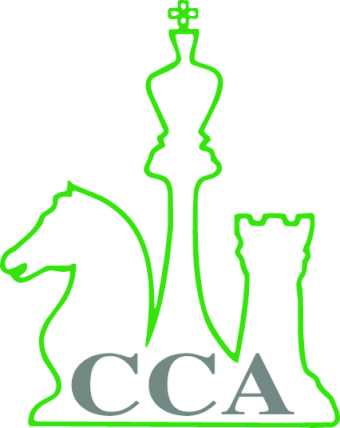 Chandigarh Chess AssociationREGISTRATION FORMCHESS TRAINING CAMP FROM 04 – 06 MARCH 2018At Learning Paths School, Sector 67, Mohali (To be filled in Block Letters)1.	Name Mr. / Ms.			: ____________________________________________________2.	Son / Daughter of		: ____________________________________________________3.	Address for communication	: ____________________________________________________  					  ____________________________________________________  					  ____________________________________________________  					  ____________________________________________________4.	Telephone with STD Code	:  ___________________ Cell No: ________________________5.	Email ID       			: ____________________________________________________6	Date of Birth			: ____________________________________________________ 7	Name of the State / Affiliated Unit to which the Player belongs 			: ____________________________________________________9.	FIDE Rating			: ___________________ FIDE ID No: _____________________10.	Position at Chandiharh Chess Chanmpionships in 2017 -18	: Age category _____________________ Position: ___________11.	Remarks			:Declaration I, ________________________________ age ____________ S/o / D/o. ________________________ declare that the particulars given above are true to the best of my knowledge and belief.Place: ChandigarhDate: 											Signature